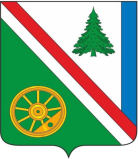 04.04.2022 г. №202РОССИЙСКАЯ ФЕДЕРАЦИЯИРКУТСКАЯ ОБЛАСТЬБРАТСКИЙ РАЙОНВИХОРЕВСКОЕ МУНИЦИПАЛЬНОЕ ОБРАЗОВАНИЕАДМИНИСТРАЦИЯПОСТАНОВЛЕНИЕОБ ИЗЪЯТИИ ДЛЯ МУНИЦИПАЛЬНЫХ НУЖД ЗЕМЕЛЬНОГО УЧАСТКА и расположенных на нём жилых помещений в многоквартирном доме ПО АДРЕСУ: Г. ВИХОРЕВКА, УЛ. Пионерская, 6В соответствии со ст.279 Гражданского кодекса Российской Федерации, ст.32 Жилищного кодекса Российской Федерации, ст.ст.56.3, 56.6 Земельного кодекса Российской Федерации, постановлением администрации Вихоревского городского поселения от 02.12.2013 года №226 «О признании многоквартирного дома по адресу: г.Вихоревка, ул. Пионерская, д.6, аварийным и подлежим сносу»», аварийным и подлежим сносу», руководствуясь ст.7 Устава Вихоревского муниципального образования, администрация Вихоревского городского поселенияПОСТАНОВЛЯЕТ:1. Изъять для муниципальных нужд:1.1. Земельный участок категории земель населенных пунктов, расположенный по адресу: Российская Федерация, Иркутская область, Братский муниципальный район, Вихоревское городское поселение, г.Вихоревка, ул.Пионерская, з/у 6, с кадастровым номером: 38:02:010114:2574, площадью 1711кв.м., разрешенное использование: малоэтажная многоквартирная жилая застройка (2.1.1).Жилое помещение (квартиру) расположенное по адресу: Иркутская область, Братский район, город Вихоревка, улица Пионерская, дом 6, квартира 1, с кадастровым номером 38:02:010114:912, общей площадью 28,7 кв.м., находящееся в собственности граждан.Жилое помещение (квартиру) расположенное по адресу: Иркутская область, Братский район, город Вихоревка, улица Пионерская, дом 6, квартира 2, с кадастровым номером 38:02:010114:913, общей площадью 31,4 кв.м., находящееся в собственности граждан.Жилое помещение (квартиру) расположенное по адресу: Иркутская область, Братский район, город Вихоревка, улица Пионерская, дом 6, квартира 3, с кадастровым номером 38:02:010114:421, общей площадью 54,1 кв.м., находящееся в собственности граждан.Жилое помещение (квартиру) расположенное по адресу: Иркутская область, Братский район, город Вихоревка, улица Пионерская, дом 6, квартира 4, с кадастровым номером 38:02:010114:1040, общей площадью 43,2 кв.м., находящееся в собственности граждан.Жилое помещение (квартиру) расположенное по адресу: Иркутская область, Братский район, город Вихоревка, улица Пионерская, дом 6, квартира 5, с кадастровым номером 38:02:010114:983, общей площадью 31,0 кв.м., находящееся в собственности граждан.Жилое помещение (квартиру) расположенное по адресу: Иркутская область, Братский район, город Вихоревка, улица Пионерская, дом 6, квартира 6, с кадастровым номером 38:02:010112:534, общей площадью 31,6 кв.м., находящееся в собственности граждан.Жилое помещение (квартиру) расположенное по адресу: Иркутская область, Братский район, город Вихоревка, улица Пионерская, дом 6, квартира 7, с кадастровым номером 38:02:010114:419, общей площадью 53,9 кв.м., находящееся в собственности граждан.Жилое помещение (квартиру) расположенное по адресу: Иркутская область, Братский район, город Вихоревка, улица Пионерская, дом 6, квартира 8, с кадастровым номером 38:02:010114:644, общей площадью 43,5 кв.м., находящееся в собственности граждан.Жилое помещение (квартиру) расположенное по адресу: Иркутская область, Братский район, город Вихоревка, улица Пионерская, дом 6, квартира 9, с кадастровым номером 38:02:000000:2241, общей площадью 42,7 кв.м., находящееся в собственности граждан.Жилое помещение (квартиру) расположенное по адресу: Иркутская область, Братский район, город Вихоревка, улица Пионерская, дом 6, квартира 10, с кадастровым номером 38:02:000000:1492, общей площадью 54,8 кв.м., находящееся в собственности граждан.Жилое помещение (квартиру) расположенное по адресу: Иркутская область, Братский район, город Вихоревка, улица Пионерская, дом 6, квартира 12, с кадастровым номером 38:02:010114:420, общей площадью 31,4 кв.м., находящееся в собственности граждан.Жилое помещение (квартиру) расположенное по адресу: Иркутская область, Братский район, город Вихоревка, улица Пионерская, дом 6, квартира 13, с кадастровым номером 38:02:010114: 2734; общей площадью 43,0 кв.м., находящееся в собственности граждан.Жилое помещение (квартиру) расположенное по адресу: Иркутская область, Братский район, город Вихоревка, улица Пионерская, дом 6, квартира 15, с кадастровым номером 38:02:010114:904, общей площадью 31,3 кв.м., находящееся в собственности граждан.Жилое помещение (квартиру) расположенное по адресу: Иркутская область, Братский район, город Вихоревка, улица Пионерская, дом 6, квартира 16, с кадастровым номером 38:02:000000:1493, общей площадью 30,1 кв.м., находящееся в собственности граждан.2. В течение 10 дней со дня принятия настоящего постановления направить его копию в орган, осуществляющий государственную регистрацию права на недвижимое имущество и сделок с ним, а также собственникам недвижимого имущества, указанного в пунктах 1.2-1.15 настоящего постановления, письмом с уведомлением о вручении.3. Определить рыночную стоимость изымаемого недвижимого имущества, указанного в пунктах 1.1-1.15 настоящего постановления.4. Заключить с собственниками недвижимого имущества, указанного в пунктах 1.2-1.15 настоящего постановления, соглашения об изъятии недвижимого имущества для муниципальных нужд.5. Настоящее постановление вступает в силу с момента официального опубликования (обнародования) и подлежит размещению в информационно-телекоммуникационной сети «Интернет» на официальном сайте администрации Вихоревского городского поселения www.admvih.ru и действует в течение трех лет со дня принятия.6. Контроль за исполнением настоящего постановления оставляю за собой.Глава администрации Вихоревского городского поселения                                                     Н.Ю. Дружинин